San MarinoSan MarinoSan MarinoSan MarinoSeptember 2030September 2030September 2030September 2030SundayMondayTuesdayWednesdayThursdayFridaySaturday1234567The Feast of San Marino and the Republic89101112131415161718192021222324252627282930NOTES: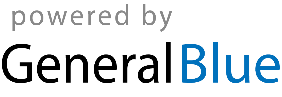 